1ος ΘΕΜΑΤΙΚΟΣ ΚΥΚΛΟΣ :"Ζω καλύτερα - Ευ ζην"  ΥΠΟΘΕΜΑΤΙΚΗ: "Διατροφή"  ΤΙΤΛΟΣ: «Υγεία και Υγιεινή διατροφή» Εργαστήριο 4ο:  Η δίαιτα του μαθητήΔραστηριότητα 2η:  «Ζυγίζω το στομάχι μου». Σχεδιάζω τα στάδια του πειράματος.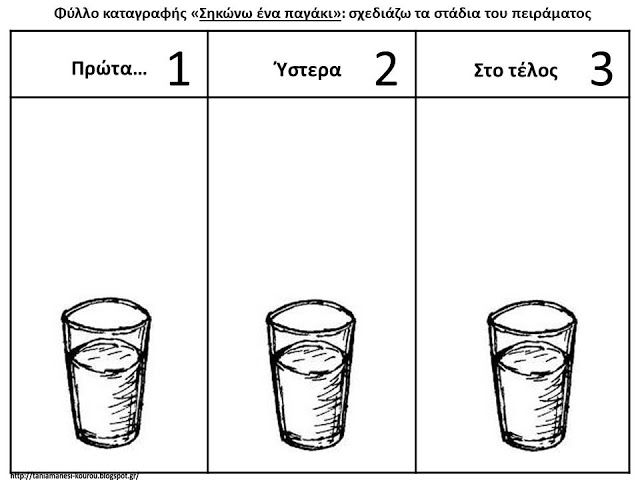 